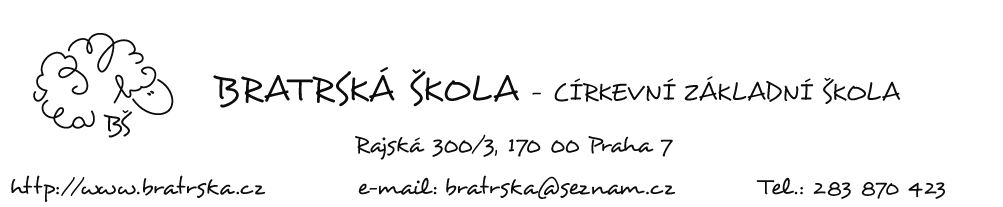 Ředitelce Bratrské školy – církevní základní školyŽádost o odklad školní docházkyZákonný zástupce žákaJméno a příjmení:  ____________________________________________________________Místo trvalého pobytu:  ________________________________________________________Adresa pro doručení písemností (Je-li adresa pro doručení písemností odlišná od místa trvalého pobytu):   ___________________________________________________________________________Telefon:  _____________________________Žádám o odklad školní docházky mé dcery / mého synaJméno a příjmení:  ____________________________________________________________ Datum narození:  ________________________Místo trvalého pobytu:  ________________________________________________________z důvodů  ______________________________________________________________________________________________________________________________________________________Podle zákona § 37 zákona č. 561/2004 Sb. o předškolním, základním středním, vyšším odborném a jiném vzdělávání (školský zákon), doložím svou žádost posouzením příslušného školského poradenského zařízení a posudkem odborného lékaře nebo klinického psychologa.V Praze dne …………………………                                    …………………………………..                                                                                                       Podpis zákonného zástupcePřílohy: Doporučení pedagogicko psychologické poradny              Doporučení odborného lékaře